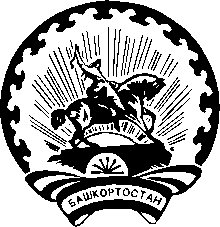 Р Е Ш Е Н И Ес. ЯзыковоОб утверждении отчета об осуществлении закупок товаров, работ, услуг территориальной избирательной комиссии муниципального района Благоварский район Республики Башкортостан при подготовке и проведении выборов депутатов Государственного Собрания – Курултая Республики Башкортостан седьмого созываВ соответствии с пунктом 11 Порядка осуществления закупок товаров, работ, услуг Центральной избирательной комиссией
Республики Башкортостан, территориальными избирательными комиссиями Республики Башкортостан, участковыми избирательными комиссиями Республики Башкортостан при подготовке и проведении выборов в органы государственной власти Республики Башкортостан, референдума
Республики Башкортостан, утвержденного постановлением Центральной избирательной комиссии Республики Башкортостан от 20 июня 2023 года №24/4-7, территориальная избирательная комиссия муниципального района Благоварский район Республики Башкортостан решила:1. Утвердить отчет об осуществлении закупок товаров, работ, услуг территориальной избирательной комиссии муниципального района Благоварский район Республики Башкортостан при подготовке и проведении выборов депутатов Государственного Собрания – Курултая
Республики Башкортостан седьмого созыва (прилагается).2. Представить отчет об осуществлении закупок товаров, работ, услуг территориальной избирательной комиссии муниципального района Благоварский район Республики Башкортостан при подготовке и проведении выборов депутатов Государственного Собрания – Курултая Республики Башкортостан седьмого созыва в Центральную избирательную комиссию Республики Башкортостан в срок до «20» сентября 2023 г.3. Контроль за исполнением настоящего решения возложить на председателя территориальной избирательной комиссии муниципального района Благоварский район Республики Башкортостан Зуйкова Д.А.Председатель								Д.А. ЗуйковСекретарь									С.Б. Чубатюктерриториальная избирательная комиссия МУНИЦИПАЛЬного района БЛАГОВАРСКИЙ РАЙОН республики башкортостанБАШҠОРТОСТАН РЕСПУБЛИКАҺЫ БЛАГОВАР РАЙОНЫНЫҢ ТЕРРИТОРИАЛЬ ҺАЙЛАУ КОМИССИЯҺЫ18 сентября 2023 года№ 85/1 - 5